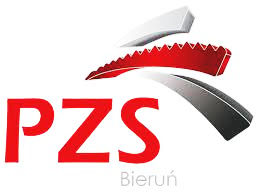 DZIENNIK PRAKTYK ZAWODOWYCH w zawodzie technik …………………………………. ZASADY  BHP  I   P. POŻ. NA STANOWISKU PRACY – szkolenie wstępne uczniaZASADY  BHP  I   P. POŻ. W ZAKŁADZIE PRACY  – instruktaż stanowiskowy Zaświadczenie Zaświadczam, że uczeń/uczennica* …………………….………………………………………………………………….. odbył/-a*  praktykę w zawodzie technik …………………………….…………………… OPINIA O PRAKTYKANCIE: ………………………………………………………………………………………………………………………………………………………………………………………………………………………………………………………………………………………………………………………………………………………………………………………………………………………………………………………………………………………………………………………………………………………………………………………………………… OCENA Z ODBYTEJ PRAKTYKI ZAWODOWEJ: …………………………………………………………………… …………..……………………………………. (Pieczęć i podpis opiekuna praktyki)  	………………………………………………………..  	(Miejscowość, data)  	  	 	 	 	 	 	 	 	 	 	*)  niepotrzebne skreślić Nazwa i adres zakładu pracy :Nazwisko i imię  praktykanta:…………………………………………………………………………………………………………………………………………………………………………………………………………………………………………………………………………..Klasa: ……………………………………………………………………..Rok szkolny: ………………………………………………………Termin praktyki:……………………………………………………………………………………..Termin praktyki:……………………………………………………………………………………..Opiekun praktyki z ramienia zakładu pracy……………………………………………Opiekun praktyki z ramienia zakładu pracy……………………………………………Data szkoleniaTematyka szkolenia bhp i p. poż.Data szkoleniaTematyka szkolenia bhp i p. poż.Podpis uczniaPodpis i pieczęć Inspektora BHP  z ramienia  zakładu pracyDATASRAWOZDANIE (OPIS WYKONYWANYCH CZYNNOŚCI)Dzień 1Data:Dzień 2Data:Dzień 3 Data:Dzień 4 Data:Dzień 5Data:Dzień 6Data:Dzień 7Data:Dzień 8Data:Dzień 9Data:Dzień 10Data:Dzień 11Data:Dzień 12Data:Dzień 13Data:Dzień 14Data:Dzień 15Data:Dzień 16Data:Dzień 17Data:Dzień 18Data:Dzień 19Data:Dzień 20Data: